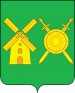 Управление образованияадминистрации  Володарского муниципального районаНижегородской областиПРИКАЗ24 июля 2020  года                                                                               № 164Об утверждении Положения о муниципальной системе оценки качества образования Володарского муниципального районасоответствии с Федеральным законом от 29 декабря 2012 г. № 273-ФЗ «Об образовании в Российской Федерации», Указом Президента Российской Федерации от 7 мая 2018 г. № 204 «О национальных целях и стратегических задачах развития Российской Федерации на период до 2024 года», Постановлением Правительства Российской Федерации от 26 декабря 2017 г.1642 «Об утверждении государственной программы Российской Федерации «Развитие образования», Постановлением Правительства Российской Федерации от 5 августа 2013 г. № 662 «Об осуществлении мониторинга системы образования», Постановлением Правительства Нижегородской области от 30 апреля 2014 г. № 301 «Об утверждении государственной программы «Развитие образования Нижегородской области», Приказа Министерства образования, науки и молодежной политики Нижегородской области от 30 июня 2020 г. «Об утверждении Положения о региональной системе оценки качества образования Нижегородской области, в целях совершенствования управления системой образования Нижегородской области, ПРИКАЗЫВАЮ:Утвердить Положение о муниципальной системе оценки качества образования (далее – Положение о МСОКО) (приложение 1).Отделу дошкольного, общего и дополнительного образования детей Управления образования  (Рогулева О.В.) обеспечить координацию работы субъектов, включенных в организационную структуру МСОКО.3. Информационно-диагностическому кабинету Управления образования (Жиганова Л.В.) обеспечить:3.1. Информационное, аналитическое, организационно-технологическое, научно-методическое сопровождение МСОКО.3.2. Общественно-профессиональное обсуждение результатов функционирования и развития системы образования в соответствии с Положением о МСОКО.4. Руководителям образовательных организаций Володарского муниципального района обеспечить корректировку и развитие систем оценки качества образования в организациях в соответствии с Положением о МСОКО.7. Контроль за исполнением настоящего приказа возложить на заместителя начальника Управления образования  Павлову О.В.Начальник Управления образования                                        Н.Г.СоловьеваУТВЕРЖДЕНОприказом Управления образования администрации Володарского муниципального района                от  24 июля 2020 г.  № 164Положение о муниципальной системе оценки качества образования Володарского муниципального районаОбщие положения1.1. Положение о муниципальной  системе оценки качества образования (далее – Положение МСОКО) определяет цели, задачи, принципы, структуру и механизмы муниципальной системы оценки качества образования Володарского муниципального района.1.2. МСОКО на территории Володарского района Нижегородской области осуществляется в соответствии с:Указом Президента Российской Федерации от 7 мая 2018 г. № 204 «О национальных целях и стратегических задачах развития Российской Федерации на период до 2024 года»;Федеральным законом от 29 декабря 2012 г. № 273-ФЗ «Об образовании в Российской Федерации»;постановлением Правительства Российской Федерации от 26 декабря 2017№ 1642 «Об утверждении государственной программы Российской Федерации «Развитие образования»;постановлением Правительства Российской Федерации от 5 августа 2013 г. № 662 «Об осуществлении мониторинга системы образования»;постановлением Правительства Нижегородской области от 30 апреля 2014№ 301 «Об утверждении государственной программы «Развитие образования Нижегородской области»;постановлением Правительства Российской Федерации от 10 июля 2013 г. № 582 «Об утверждении Правил размещения на официальном сайте образовательной организации в информационно-телекоммуникационной сети «Интернет» и обновления информации об образовательной организации»;приказом Министерства образования и науки Российской Федерации от 14 июня 2013 г. № 462 «Об утверждении порядка проведения самообследования образовательной организации»;приказом Министерства образования и науки Российской Федерации от 10 декабря 2013 г. № 1324 «Об утверждении показателей деятельности образовательной организации, подлежащей самообследованию»;приказом министерства образования и науки Российской Федерации от 17 октября 2013 г. № 1155 «Об утверждении федерального государственного образовательного стандарта дошкольного образования»;приказом Министерства образования и науки Российской Федерации от 6 октября 2009 г. № 373 «Об утверждении и введении в действие федерального государственного образовательного стандарта начального общего образования»; приказом Министерства образования и науки Российской Федерации от 17 декабря  2010  г.  №  1897  «Об  утверждении  федерального  государственногообразовательного стандарта основного общего образования»;приказом Министерства образования и науки Российской Федерации от 17 мая 2012 г. № 413 «Об утверждении федерального государственного образовательного стандарта среднего общего образования»;приказом Министерства просвещения Российской Федерации и Федеральной службы по надзору в сфере образования и науки от 6 июня 2019 г.219/590 «Об утверждении Методологии и критериев оценки качества общего образования в общеобразовательных организациях на основе практики международных исследований качества подготовки обучающихся»;федеральными государственными образовательными стандартами среднего профессионального образования;иными нормативными правовыми актами.Внутренняя система оценки качества образования (далее – ВСОКО) конкретной образовательной организации осуществляется также в соответствии с локальными нормативными актами образовательной организации.1.3. МСОКО распространяется на образовательные организации (далее – ОО), реализующие:основные общеобразовательные программы: образовательные программы дошкольного образования, образовательные программы начального общего образования, образовательные программы основного общего образования, образовательные программы среднего общего образования;дополнительные общеобразовательные программы (в образовательных организациях сферы образования): дополнительные общеразвивающиепрограммы, дополнительные предпрофессиональные программы, дополнительные профессиональные программы.1.4. МСОКО представляет собой совокупность организационных и функциональных структур, нормативно-правовых материалов, механизмов, диагностических оценочных и аналитических процедур на единой основе,обеспечивающих оценку образовательных достижений (результатов) обучающихся, деятельности образовательных организаций и всей образовательной системы района.1.5. В МСОКО используются следующие ключевые понятия:Качество образования – комплексная характеристика образовательной деятельности и подготовки обучающегося, выражающая степень их соответствия федеральным государственным образовательным стандартам, образовательнымстандартам, федеральным государственным требованиям и (или) потребностям физического или юридического лица, в интересах которого осуществляется образовательная деятельность, в том числе степень достижения планируемых результатов образовательной программы.1Оценка качества образования – оценка образовательных достижений обучающихся, качества образовательных программ, условий реализации образовательных программ в конкретной образовательной организации, деятельности муниципальных систем образования.Механизмы оценки качества образования – совокупность принятых и осуществляемых в образовательной системе процедур оценки образовательных достижений обучающихся, качества образовательных программ, условий реализации образовательных программ в конкретной образовательной организации, деятельности муниципальных систем образования.Процедуры оценки качества образования – официально установленные, предусмотренные правилами способы и порядки осуществления оценки образовательных достижений обучающихся, качества образовательных программ, условий реализации образовательных программ в конкретной образовательной организации, деятельности муниципальной системы образования. Мониторинг качества образования – специально организованное систематическое наблюдение за состоянием образовательных объектов, явлений, процессов с целью их оценки, контроля, прогноза;Измерение – оценка уровня образовательных достижений с помощью контрольных измерительных материалов, имеющих стандартизированную форму, и содержание которых соответствует реализуемым образовательным программам.1.6. МСОКО предусматривает объективную оценку: образовательных достижений обучающихся; оценку эффективности реализации образовательных программ в ОО, оценку эффективности деятельности муниципальной  системы образования.1.7. Основными пользователями результатов МСОКО являются:обучающиеся и их родители (законные представители);педагогические коллективы ОО;органы, осуществляющие управление в сфере образования;учредитель ОО;работодатели и их объединения;внешние по отношению к системе образования организации, заинтересованные в оценке качества образования (научные учреждения и др.);общественные организации.Федеральный закон № 273-ФЗ от 29.12.2012 «Об образовании в Российской Федерации», ст. 2, п. 291.8 МСОКО предполагает участие в осуществлении оценочной деятельности экспертов, ежегодное общественно-профессиональное обсуждение результатов функционирования и развития системы образования района.Цели, задачи и принципы МСОКО2.1. Цель МСОКО: совершенствование управления качеством образования на основе его достоверной и объективной оценки.2.2. Основными задачами МСОКО являются:разработка и реализация единых подходов к измерению и оценке качества образования; внедрение измерителей и технологий оценки, обеспечивающих валидную информацию о качестве образования;развитие и совершенствование механизмов и процедур оценки качества подготовки обучающихся; выявление факторов, влияющих на качество образования;развитие различных форм оценки системы образования с точки зрениянаправленности на индивидуальное развитие обучающихся и повышение их конкурентоспособности;развитие механизмов управления качеством образования, информационное, аналитическое и экспертное обеспечение управления качеством муниципальной системы образования;формирование ресурсной базы и обеспечение функционирования муниципальной системы оценки качества образования;совершенствование системы повышения квалификации педагогических работников;выявление образовательных организаций с низкими образовательными результатам, в том числе  функционирующих в неблагоприятных социальных условиях, и реализация мер адресной поддержки ОО;формирование системы оценки эффективности деятельности руководителей ОО;обеспечение участников образовательных отношений достоверной информацией о состоянии и развитии системы образования в муниципалитете;повышение заинтересованности всех участников образовательных отношений в совершенствовании образовательной деятельности и улучшении его результатов.2.3. Основными принципами функционирования МСОКО являются:функциональное единство различных уровней системы оценки качества образования (регионального, муниципального и уровня образовательной организации);открытость, прозрачность, объективность процедур и механизмов оценки качества образования;реалистичность требований, норм и показателей качества образования, их социальная и личная значимость;5общественное участие в процедурах оценивания, общественно-профессиональное признание;научная обоснованность процедур, методов, средств оценивания.доступности информации о состоянии и качестве образования для различных групп потребителей;повышение роли внутренней оценки, самооценки, самоанализа.2.4. Основными содержательными принципами оценки качества общего образования являются2:ориентация на потребности и интересы обучающихся;ориентация на федеральные государственные образовательные стандарты (далее – ФГОС);развитие современных инструментов оценки качества образования;ориентация на оценивание образовательной подготовки обучающихся и образовательной деятельности;оценка культуры самооценки образовательных организаций, внедрение технологий формирующего оценивания как способа продвижения к поставленным целям обучения с учетом целей и особенностей участников образовательных отношений; освоения образовательных программ;оценка степени соответствия подготовки обучающихся требованиям ФГОС к результатам освоения образовательных программ;оценка степени соответствия образовательной деятельности требованиям ФГОС к условиям реализации образовательных программ;оценка степени соответствия образовательной деятельности потребностям обучающихся, потребностям образовательных организаций, предприятий и учреждений, потенциальными будущими работниками которых являются обучающиеся;проведение ежегодного комплексного анализа данных о качестве образования;ориентация на сравнительные международные исследования TIMSS, PIRLS и PISA в качестве примеров воплощения практики международных исследований качества подготовки обучающихся.Основные элементы МСОКО3.1. Основными объектами оценки качества образования являются:деятельность муниципальной системы образования;деятельность образовательных организаций;образовательные программы;программы воспитания;Методология и критерии оценки качества общего образования в общеобразовательных организациях на основе практики международных исследований качества подготовки обучающихся. Утверждены приказом Министерства просвещения РФ и приказом Федеральной службы по надзору в сфере образования и науки от 06.05.2019 № 590/2196процесс и результат деятельности педагогических и руководящих работников;уровень квалификации и характер профессиональных компетенций педагогических и руководящих работников ОО;предметные, метапредметные и личностные результаты освоения основных образовательных программ;индивидуальные достижения обучающихся;условия осуществления образовательной деятельности;удовлетворенность образовательными услугами и образовательными результатами заказчиков и потребителей образовательных услуг.3.2. МСОКО включает в себя следующие элементы:системы сбора, обработки, анализа и представления образовательной статистики в области оценки качества образования;система, измерения, анализа, интерпретации показательней качества образования;система адресного обеспечения статистической и аналитической информацией основных пользователей МСОКО.3.3. МСОКО осуществляется на основе:общероссийских, региональных исследований по модели международных исследований;результатов государственной итоговой аттестации по образовательным программам основного общего и среднего общего образования;данных исследований достижений обучающихся по отдельным учебным предметам на различных уровнях образования (НИКО, ВПР и др.);данных о текущем контроле успеваемости образовательных организаций: образовательные достижения обучающихся, мониторинг и диагностика обученности и т.д.;данных социологических исследований в системе образования (в частности, сбора и анализа контекстной информации);данных государственной образовательной статистики (по формам федерального статистического наблюдения № ОО-1, № ОО-2, № 1- ДО, № 1-НД,85-К);данных об аттестации, профессиональных компетенциях, результатов конкурсов профессионального мастерства педагогических и руководящих работников образовательных организаций;результатов мониторинга удовлетворенности потребителей образовательными услугами и результатами образовательной деятельности.данных  информационно-аналитических  материалов  на муниципальномуровне.73.4. МСОКО охватывает следующие области оценки:3.4.1 Механизмы управления качеством образовательных результатов:система оценки качества подготовки обучающихся;система работы со школами с низкими образовательными результатами,том числе функционирующими в неблагоприятных социальных условиях;система выявления, поддержки и развития способностей и талантов у детей и молодежи;система работы по самоопределению и профессиональной ориентации обучающихся.3.4.2. Механизмы управления качеством образовательной деятельности:система обеспечения объективности процедур оценки качества образования и олимпиад школьников;система мониторинга эффективности руководителей образовательных организаций региона;система мониторинга качества дополнительного профессионального образования педагогических работников;система методической работы;система организации воспитания и социализации обучающихся.Организация МСОКО4.1. Организационная структура МСОКО включает следующие уровни:муниципальный уровень;уровень образовательной организации.4.2. Субъектами муниципального уровня МСОКО являются:Управление образования администрации Володарского муниципального района Нижегородской области;общественные организации (объединения).4.3. Уровень образовательных организаций в МСОКО представлен образовательными организациями, реализующими:основные общеобразовательные программы: образовательные программы дошкольного образования, образовательные программы начального общего образования, образовательные программы основного общего образования, образовательные программы среднего общего образования;дополнительные общеобразовательные программы (в образовательных организациях сферы образования): дополнительные общеразвивающиепрограммы, дополнительные предпрофессиональные программы, дополнительные профессиональные программы.4.5. Функции субъектов МСОКО.4.5.1. Управление образования:осуществляют нормативное правовое обеспечение оценочных процедур в пределах установленной компетенции;осуществляют мониторинг муниципальной системы образования;обеспечивают объективность оценки качества образования на муниципальном уровне;создают условия для организации проведения независимой оценки качества учебных достижений обучающихся и условий осуществления образовательной деятельности ОО;координируют деятельность структур, осуществляющих оценку качества образования на муниципальном уровне, в том числе муниципальной методической службы по осуществлению информационно-методического обеспечения РСОКО;принимают на основе оценочных процедур, методических рекомендаций структурных элементов РСОКО управленческие решения;информируют общественность о результатах оценки качества образования.4.5.2.Образовательные организации:осуществляют функционирование внутренней системы оценки качества образования в образовательной организации;осуществляют сбор и своевременное внесение сведений в базы данных в соответствии с регламентом их ведения;осуществляют проведение оценочных процедур и обеспечение достоверности представляемой информации о них;осуществляют индивидуальный учёт результатов освоения обучающимися образовательных программ, текущий контроль успеваемости и промежуточную аттестацию обучающихся, оценку образовательных достижений обучающихся с определением индивидуального прогресса и, при необходимости, диагностику проблем освоения образовательных программ;осуществляют проведение самообследования образовательной организации;осуществляют обеспечение информационной открытости и доступности внутренней системы оценки качества в соответствии с действующим законодательством.4.5.5. Общественные организации (объединения):осуществляют общественный контроль в формах общественного мониторинга, общественной проверки, общественной экспертизы, общественных обсуждений, общественных (публичных) слушаний и других формах взаимодействия;осуществляют подготовку предложений по вопросам развития МСОКО;осуществляют участие в обсуждении системы критериев оценочных процедур на региональном и муниципальном уровнях, а также уровне образовательной организации;осуществляют участие в оценочных процедурах по согласованию.4.6. Регулирование отношений, возникающих при осуществлении обмена информацией между организационными структурами МСОКО, осуществляется посредством соответствующих нормативных правовых, организационных и распорядительных документов.4.7. Реализация МСОКО осуществляется посредством: самообследования и результатов внутренней оценки качества образовательной организациимониторинга образовательных достижений обучающихся;- мониторинговых, статистических и социологических исследований и др.государственной итоговой аттестации обучающихся;контроля (надзора) в сфере образования;аттестации педагогических и руководящих работников.4.8. МСОКО строится на основе следующих управленческих механизмов:учет имеющегося российского опыта в сфере оценки качества образования;учет реальной проблематики региональной системы образования, формирование управленческих инструментов и механизмов, направленных на решение этих проблем, а также формирование инструментов оценки эффективности их решения;выявление и распространение позитивных управленческих практик, касающихся значимых аспектов деятельности системы общего образования, что возможно только в случае регулярного участия всех заинтересованных групп пользователей в анализе, обсуждении и применении результатов оценки;повышение мотивации участников образовательных отношений;стимулирование большей вовлеченности всех участников образовательных отношений и органов исполнительной власти, местного самоуправления в решение актуальных задач, связанных с повышением качества образования;использование широкого спектра критериев и показателей оценки качества образования на всех уровнях управления образованием;обеспечение возможности использования результатов оценки для управления качеством образования на всех уровнях системы образования.ежегодное общественно-профессиональное обсуждение результатов функционирования и развития системы образования района.4.9. Оценка муниципальных управленческих механизмов осуществляется с учетом реализации полного управленческого цикла, включающего:выбор обоснованных целей (обоснование может проводиться с использованием имеющихся данных и проведенного ранее анализа);выбор показателей для оценки и определение методов сбора информации;проведение мероприятий в соответствии с поставленными целями;процесс сбора информации в соответствии с поставленными целями с применением выбранных методов;анализ полученных данных;разработку рекомендаций;принятие управленческих решений;последующая оценку эффективности управленческих решений.Механизмы обеспечения объективности процедур МСОКО5.1. Формирование сети школьных координаторов, ответственных за организацию и проведение мероприятий по оценке качества образования.5.2.	Использование	при	проведении	оценочных	процедурвидеонаблюдения, общественного наблюдения из числа представителей общественных структур (СМИ, родительских комитетов ОО, образовательных организаций высшего образования, профессиональных образовательных организаций; общественных объединений и организаций).5.3. Выезд в организации, на базе которых проводятся оценочные процедуры.5.4. Определение образовательных организаций с положительной динамикой  для распространения опыта их работы.5.5. Формирование позитивного отношения образовательных организаций района к объективной оценке образовательных результатов обучающихся, проводимым федеральным оценочным процедурам через использование их результатов для совершенствования системы оценки качества образования на уровне образовательной организации и повышения объективности оценивания работ.5.6. Организация адресной помощи педагогическим и руководящим работникам школ с низкими образовательными результатами.5.7. Проведение информационно-разъяснительной работы с руководителями образовательных организаций по вопросам повышения объективности оценки образовательных достижений обучающихся.5.8. Формирование позитивного отношения родительской общественности к оценочным процедурам.Информирование заинтересованных сторон о результатах оценкикачества образования6.1. В рамках мероприятий по оценке качества образования осуществляется информирование образовательных организаций - участниц мероприятий по оценке качества образования о конкретных промежуточных и итоговых результатах оценки. 6.2. Информирование граждан, в том числе обучающихся и их родителей (законных представителей) осуществляется посредством размещения актуальной информации на официальном сайте Управления образования, сайтах образовательных организаций а также публикаций в прессе.6.3. Общественно-профессиональное обсуждение результатов функционирования и развития системы образования района осуществляется на конференциях, совещаниях, семинарах, круглых столах и т.п.Планируемые результаты реализации МСОКО7.1. МСОКО функционирует как часть региональной системы оценки качества образования, является объективной информационной основой принятия эффективных управленческих решений в сфере оценки качества образования для всех уровней управления системой образования района и выступает действенным механизмом управления качеством образования на муниципальном уровне.7.2. Реализация МСОКО обеспечит: соответствие требованиям федерального и регионального законодательства в сфере оценки качества образования (в части содержания, механизмов и процедур оценки качества образования);готовность применения инновационных процедур оценки качества образования с учетом специфики района;привлечение экспертного сообщества к участию в различных формах профессиональной, профессионально-общественной и общественной оценки качества образования;применение эффективных средств информационного, методического и технического сопровождения современных механизмов и процедур оценки качества образования;информирование потребителей результатов МСОКО о состоянии и тенденциях качества образования в образовательной системе района.